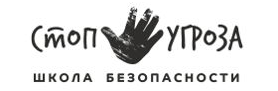 Пройдите тест и узнайте, насколько уязвим ваш ребенок перед мошенниками и похитителями» (для детей 7-12 лет).Если у вас есть возможность, то задайте эти вопросы вашему ребенку, или ответьте за него. Не настраивайте ребенка отвечать «серьезно», создайте максимально  непринужденную обстановку, не комментируйте его ответы до конца теста.1. Поможешь ли ты незнакомому пожилому человеку донести пакет с продуктами до машины, если он вежливо попросит тебя о помощи?Да 1 балл                   Нет 0 баллов2. Поможешь ли ты найти потерявшегося котенка, если тебя попросят незнакомые дети или взрослые?Да 1 балл                    Нет 0 баллов3. Если ты гуляешь без родителей, и веселый клоун пригласит тебя и твоих друзей принять участие в конкурсе с ценными призами, ты поучаствуешь?Да 1 балл                    Нет 0 баллов4. Проводишь ли ты вежливую женщину, которую ты видишь впервые, до ближайшей аптеки, если она заблудилась?Да 1 балл                    Нет 0 баллов5. Сможешь ли ты отличить преступника от обычных людей в большом супермаркете или в другом людном месте?Да 1 балл                   Нет 0 баллов6. Знаешь ли ты наизусть мобильный номер мамы?Да 0 баллов               Нет 1 балл7. Если ты заблудишься или потеряешься, тебе будет трудно или стыдно обратиться за помощью к незнакомым людям?Да 0 баллов              Нет 1 балл8. Представь, что тебя какой-то незнакомец взял за руку и не отпускает, помогут ли тебе прохожие, если ты громко заплачешь и будешь вырываться?Да 0 баллов              Нет 1 балл9. Можешь ли ты отличить хитрого и злого человека по глазам, поведению и тому, как он разговаривает?Да 1 балл               Нет 0 баллов10. Ты можешь громко закричать изо всех сил «Помогите! Спасите! » прямо на улице?Да 0 баллов              Нет 1 балл11. Откроешь ли ты дверь, если вашей соседке нужно будет срочно вызвать скорую помощь, а дома никого нет, кроме тебя?Да 1 балл               Нет 0 баллов12. Если ты увидишь, что какой-то подозрительный человек уводит твоего друга, ты проследишь за ними на всякий случай?Да 1 балл             Нет 0 баллов13. Как ты думаешь, можешь ли ты убежать от взрослого человека?Да 1 балл              Нет 0 баллов14. Если ты гуляешь с другом, может ли преступник похитить вас обоих?Да 0 баллов             Нет 1 балл